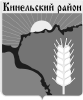 Собрание представителей муниципального района КинельскийСамарской областиРЕШЕНИЕ№ 193						 27 января  2022г.«Об одобрении дополнительных Соглашений между администрацией муниципального района Кинельскийи администрациями сельских поселений Георгиевка, Домашка,Комсомольский муниципального района Кинельский  к Соглашению, одобренному решением Собрания представителей муниципального района Кинельский № 154 от 18.11.2021 года «Об одобренииСоглашений о передаче администрации муниципального района Кинельский администрациями сельских поселений   Бобровка, Георгиевка,  Домашка, Комсомольский, Малая Малышевка, Новый Сарбай муниципального района Кинельский полномочийпо обеспечению условий для развития на территории поселения физической культуры, школьного спорта и массового спорта, организации проведения официальных физкультурно – оздоровительных и спортивных мероприятий поселения,в части создания необходимых условий для обеспечениядоступности занятий физической культурой и спортом, подбора, подготовки и повышения квалификации  на 2022 год»и  о внесении изменений в приложение к этому решению »В соответствии с п. 4 ст. 15 Федерального закона № 131-ФЗ от 06.10.2003 г. «Об общих принципах организации местного самоуправления в Российской Федерации», руководствуясь Уставом муниципального района Кинельский, Собрание представителей муниципального района Кинельскийрешило:1. Одобрить дополнительные Соглашения между  администрацией муниципального района Кинельский  и администрациями сельских поселений Георгиевка, Домашка, Комсомольский муниципального района Кинельский  к Соглашению, одобренному решением Собрания представителей муниципального района Кинельский № 154 от 18.11.2021 года «Об одобрении Соглашений о передаче администрации муниципального района Кинельский администрациями сельских поселений   Бобровка, Георгиевка,  Домашка, Комсомольский, Малая Малышевка, Новый Сарбай муниципального района Кинельский полномочий по обеспечению условий для развития на территории поселения физической культуры, школьного спорта и массового спорта, организации проведения официальных физкультурно – оздоровительных и спортивных мероприятий поселения, в части создания необходимых условий для обеспечения доступности занятий физической культурой и спортом, подбора, подготовки и повышения квалификации  на 2022 год» и  внесение изменений в приложение к этому решению 2. Приложение к решению Собрания представителей муниципального района Кинельский № 154 от 18 ноября 2021г. изложить в редакции согласно приложению к настоящему решению.3. Опубликовать настоящее решение в газете «Междуречье» и на официальном сайте администрации муниципального района Кинельский в информационно-телекоммуникационной сети Интернет (kinel.ru) в подразделе «Нормативные правовые акты» раздела «Документы».4. Настоящее решение вступает в силу после его официального опубликования.	Председатель Собранияпредставителей муниципальногорайона Кинельский							Ю. Д. ПлотниковРассылка: Прокуратура-1 экз. администрациям сельских поселений Бобровка, Богдановка, Георгиевка, Домашка, Комсомольский по 1 экз., администрация муниципального района Кинельский – 1 экз., ДМО – 1экз.  Приложение к решению Собрания представителей муниципального района Кинельский№  193  от 27 января  2022гМежбюджетные трансфертына осуществление полномочий по обеспечению условий для развития на территории поселения физической культуры, школьного спорта и массового спорта, организации проведения официальных физкультурно – оздоровительных и спортивных мероприятий поселений на 2022 год за счет межбюджетных  трансфертов, предоставляемых из бюджета сельских  поселений   Бобровка, Георгиевка, Домашка, Комсомольский, Новый Сарбай, Малая Малышевка в бюджет муниципального района Кинельский  в соответствии с заключаемыми  Соглашениями№№ппНаименование поселенияСумма межбюджетных трансфертов                                                                                                     в руб.1Георгиевка243207,602Домашка111752,163Комсомольский90621,364Новый Сарбай30000,005Малая Малышевка10000,006Бобровка20000,00